РЕШЕНИЕСОВЕТА  НОВОСЕЛЬСКОГО СЕЛЬСКОГО  ПОСЕЛЕНИЯ НОВОКУБАНСКОГО РАЙОНАот 24.04.2014 г.									№  436                                                                п. Глубокий                                    «О передаче части полномочий администрации Новосельского сельского поселения Новокубанского района»Во исполнение Федерального закона N 131-ФЗ от 06.10.2003 "Об общих принципах организации местного самоуправления в Российской Федерации" и Федерального закона №63-ФЗ «Об электронной цифровой подписи», в целях организации исполнения местного бюджета решил:Передать часть полномочий Совета Новосельского сельского поселения Новокубанского района администрации Новосельского сельского поселения Новокубанского района для взаимодействия с Управлением Федерального казначейства по Краснодарскому краю.Для обеспечения условий признания юридической силы электронных документов при обмене информацией между Управлением Федерального казначейства по Краснодарскому краю и Советом Новосельского сельского поселения наделить правом электронной цифровой подписи следующие должностные лица:Копию настоящего решения представить в УФК поКраснодарскому краю.4. Контроль за исполнением настоящего решения возложить на комиссию Совета Новосельского сельского поселения Новокубанского района по финансам, бюджету, налогам и контролю (Т.В.Борец).5. Настоящее решение вступает в силу со дня его официального опубликования.Глава Новосельского сельского поселенияНовокубанского района						А.Е. Колесников№ п/пФ. И. О.Подразделение, должность№ подписи1Колесников Александр ЕвгеньевичГлава Новосельского сельского поселения12Елатенцева Светлана АлександровнаГлавный специалист, главный бухгалтер администрации Новосельского сельского поселения2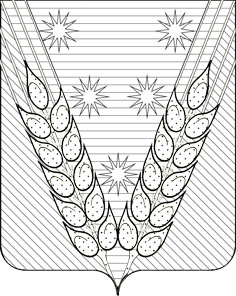 